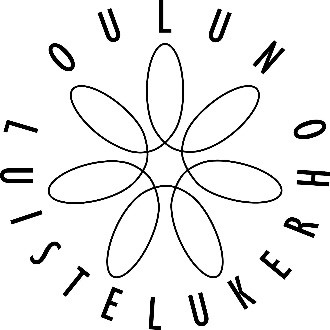 Kilpailukutsu 17.11.2022 Perustamme kisaan vielä yhden kilpailusarjan. Tämä on kutsu 2.Oulu Skate 2022 -seurakilpailut Oulussa 10.-11.12.2022 Oulun Luistelukerho OLK ry kutsuu seuranne STLL:n jäsenseurojen rekisteröityneitä ja kilpailupassin lunastaneita yksinluistelijoita seurakilpailuun Oulunsalon jäähalliin 10.-11.12.2022. Kilpailupaikka: Oulunsalon jäähalli, Tuohikuja 6, 90460 Oulu Alustava aikataulu:       Lauantai 10.12.2022, klo 10.00-19.00 Sunnuntai 11.12.2022, klo 9.00-18.00 Tarkempi aikataulu ilmoitetaan kilpailuvahvistuksessa. Järjestävä seura varaa oikeuden aikataulumuutoksiin. Kilpailuissa noudatetaan joustavaa aikataulua. Kilpailusarjat, ohjelmat ja kilpailumaksut:     Varaamme oikeuden muutoksiin.  Ilmoittautumismaksut laskutetaan tuomarikulujen yhteydessä kilpailujen jälkeen.  Säännöt:                        Kilpailussa noudatetaan ISU:n ja STLL:n kilpailusääntöjä kaudelle 2022-2023.  Seurat vastaavat siitä, että luistelijat ovat kilpailun vaatimusten mukaisella tasolla ja että heidät ilmoitetaan oikeaan sarjaan.  Kaukalon koko:            28 x 59 metriä Arvioijat:                       Arvioijat ovat näkyvillä kilpailun nettisivuilla. Ilmoittautuminen:           Avautuu Taikkarissa 17.10.2022 ja päättyy 22.11.2022.                                         Kilpailijoita ilmoittava seura vakuuttaa, että kilpailun nimetyillä valmentajilla ja seuraedustajilla on toimihenkilöpassi voimassa.                                       Ilmoittautumalla kilpailuun luistelija huoltajineen hyväksyy sen, että luistelijan nimi ja sarjan mukaiset tulostiedot julkaistaan kilpailuasiakirjoissa järjestävän seuran internetsivuilla ja somekanavissa.Kilpailijoita ilmoittava seura vastaa siitä, että luistelijoiden kilpailupassit ja sarjaan vaadittavat testit ovat suoritettu/voimassa.  Ilmoittakaa luistelijat Taikkarissa karsintajärjestyksessä. Varaamme oikeuden seuran omien luistelijoiden osallistumiseen kilpailuun, jos luistelijoita ilmoittautuu enemmän kuin kilpailupäiviin mahtuu. Peruutustapauksissa osallistuva seura voi ilmoittaa tilalle korvaavan luistelijan samaan sarjaan. Mikäli seuralla ei ole ilmoittaa korvaavaa luistelijaa, tarjoamme paikkaa muun seuran luistelijalle järjestäjän ylläpitämässä karsintajärjestyksessä. Osallistumisen peruuttaminen sääntökirjan kohdan 15 mukaisesti. Kilpailijan peruuttaminen ilmoittautumisajan umpeuduttua on tehtävä sekä Taikkariin että ilmoitettava sähköpostitse (kilpailut@oulunluistelukerho.fi). Suunniteltu  ohjelmalomake:            Ajan tasalla olevat lomakkeet tallennetaan Taikkariin lauantaihin 24.11.2022 mennessä. Musiikki:                             Musiikkitiedostot tallennetaan Taikkariin mp3 tiedostona. 24.11.2022 mennessä. Musiikista on oltava kilpailussa mukana varakopio puhelimella. Varakopio musiikista tulee olla valmentajalla tai luistelijalla, niitä ei kerätä ilmoittautumisen yhteydessä. Arvonta:                        Luistelujärjestys arvotaan to 1.12.2022 klo 19.00. Arvontatulokset tulevat Oulun Luistelukerhon nettisivuille arvonnan jälkeen viimeistään seuraavana päivänä. Verryttelyryhmiinjako tehdään torstaina 8.12.2022. Kilpailusarjoissa, joissa on sekä lyhyt- että vapaaohjelma, vapaaohjelmakilpailut luistelaan lyhytohjelman tulosten käänteisessä järjestyksessä.  Muuta huomioitavaa:  Järjestävä seura pidättää oikeuden muutoksiin. Oheis- ja lämmittelytiloina on Oulunsalon jäähallin toisessa kerroksessa Kilpailun nettisivut: Oulu Skate 2022 - Oulun Luistelukerho Ry Tiedustelut: Kilpailun johtaja: Tiina Lahtela puh. 040-822 6321 kilpailut@oulunluistelukerho.fi Kilpailun sihteeri: Maarit Haavisto kilpailut@oulunluistelukerho.fi SM-junioritLO ja VO60€   ISU